Základní škola Benešov, Dukelská 1818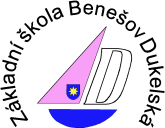 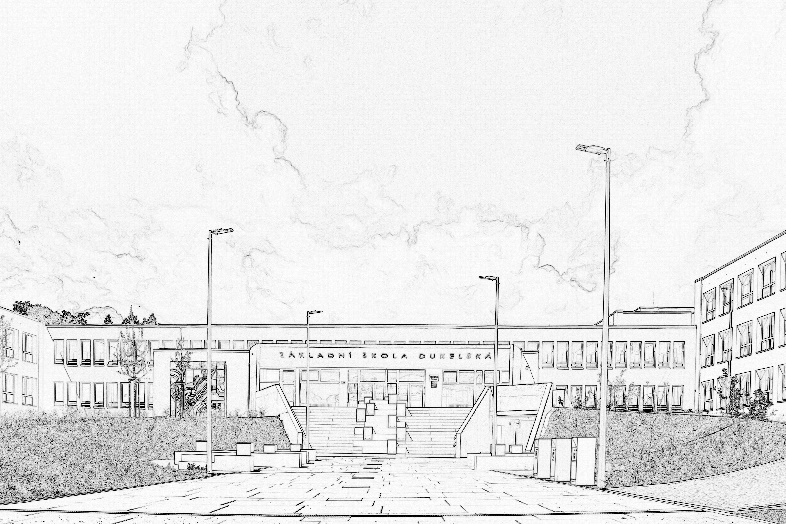 zve všechny rodiče a zájemce naDEN OTEVŘENÝCH DVEŘÍ21. 2. 2017VYUČOVACÍ HODINY:			 8:00   –   8:45					 8:55   –   9:40					10:00  – 10:45					10:55  – 11:40PROVOZ VE ŠKOLNÍ DRUŽINĚ:		13:30 – 15:30ODPOLEDNÍ PROHLÍDKA ŠKOLY		14:30 – 17:00PROGRAM PRO PŘEDŠKOLÁKY:		15:00,   15:30(vystoupení žáků školy)			16:00,   16:30www.zsben.cz	                                               tel: 731162199Přijďte – těšíme se na Vás!